CONSEJOTrigésima tercera sesión extraordinaria
Ginebra, 17 de marzo de 2016PROYECTO DE ORDEN DEL DÍA revisadoDocumento preparado por la Oficina de la Unión

Descargo de responsabilidad:  el presente documento no constituye
un documento de política u orientación de la UPOV	Apertura de la sesión	Aprobación del orden del día	Aprobación de documentos (documento C(Extr.)/33/2)UPOV/EXN/PPM/1	Notas explicativas sobre el material de reproducción o multiplicación con arreglo al Convenio de la UPOV (documento UPOV/EXN/PPM/1 Draft 6)UPOV/INF-EXN/9	Lista de documentos UPOV/INF-EXN y fecha de última publicación
(documento UPOV/INF-EXN/9 Draft 1)	Informe del Presidente sobre los trabajos de la nonagésima primera sesión del Comité Consultivo;  aprobación, si procede, de las recomendaciones preparadas por dicho Comité (documento C(Extr.)/33/3)	Calendario de reuniones para 2016 (documento C(Extr.)/33/4)	Comunicado de prensa (documento C(Extr.)/33/5)	Aprobación de un documento en el que consten las decisiones adoptadas en la sesión	Clausura de la sesión[Fin del documento]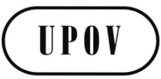 SC(Extr.)/33/1 Rev.2ORIGINAL:  InglésFECHA:  15 de marzo de 2016UNIÓN INTERNACIONAL PARA LA PROTECCIÓN DE LAS OBTENCIONES VEGETALESUNIÓN INTERNACIONAL PARA LA PROTECCIÓN DE LAS OBTENCIONES VEGETALESUNIÓN INTERNACIONAL PARA LA PROTECCIÓN DE LAS OBTENCIONES VEGETALESGinebraGinebraGinebra